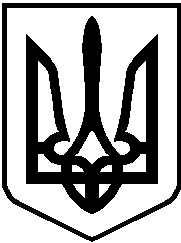 УКРАЇНАВИКОНАВЧИЙ ОРГАН КИЇВСЬКОЇ МІСЬКОЇ РАДИ(КИЇВСЬКА МІСЬКА ДЕРЖАВНА АДМІНІСТРАЦІЯ)ДЕПАРТАМЕНТ ОСВІТИ І НАУКИбульвар Т.Шевченка,3, м.Київ, 01004,  тел. (044) 279-14-46,  e-mail:osvita@kmda.gov.uaКБУ «Контактний центр міста Києва» 15-51 Код ЄДРПОУ 02147629______________ № ________________на № _____________ від _________Голові постійної комісії Київської міської ради з питань освіти, науки, сім’ї, молоді та спорту Г.СТАРОСТЕНКОШановна Ганно Вікторівно!Відповідно до статті 26 Закону України «Про освіту», статті 39 Закону України «Про повну загальну середню освіту», наказу Міністерства освіти і науки України від 28.03.2018  № 291 «Про затвердження Типового положення про конкурс на посаду керівника державного, комунального закладу загальної середньої освіти», зареєстрованого в Міністерстві юстиції України 16.04.2018 за № 454/31906, рішення Київської міської ради від 20.06.2017 № 438/2660 «Про затвердження Порядку проведення конкурсного відбору керівників дошкільних та загальноосвітніх навчальних закладів комунальної власності територіальної громади міста Києва» у період з 04 травня по 18 червня 2020 року проводився конкурс на зайняття посад керівників закладів загальної середньої освіти, що належать до комунальної власності територіальної громади міста Києва керівників закладів загальної середньої освіти комунальної власності територіальної громади міста Києва.За результатами конкурсу конкурсною комісією визначено переможців на зайняття посад керівників закладів загальної середньої освіти міста Києва:Голосіївський район:1. Спеціальна школа-інтернат І-ІІ ступенів № 7 міста Києва - Никитюк Людмилу Анатоліївну.2. Спеціалізована школа І-ІІІ ступенів з поглибленим вивченням англійської та італійської мов № 130 імені Данте Аліг’єрі міста Києва - Кузьменко Наталію Іванівну.3. Школа І-ІІІ ступенів № 151 міста Києва - Кирду Юлію Миколаївну.4. Спеціалізована школа І-ІІІ ступенів з поглибленим вивченням англійської мови № 165 міста Києва - Вашкулат Людмилу Павлівну. Дарницький район:1. Середня загальноосвітня школа І-ІІІ ступенів № 62 - Бумагіну Оксану Арсентіївну. 2. Спеціалізована загальноосвітня школа I-III ступенів з поглибленим вивченням української мови та літератури № 127 Дарницького району  м. Києва - Сидоренко Людмилу Василівну. 3.  Школа І-ІІІ ступенів № 160 Дарницького району м. Києва - Матасюк Ірину Володимирівну. 4.  Школа І-ІІІ ступенів № 266 Дарницького району м. Києва - Кучеряву Валентину Валентинівну. 5.  Школа І-ІІІ ступенів № 289 Дарницького району м. Києва - Плугову Тетяну Олександрівну. 6. Спеціалізована загальноосвітня школа І-ІІІ ступенів № 305 з поглибленим вивченням іноземної мови - Касян Ларису Федорівну. 7.  Спеціалізована загальноосвітня школа І-ІІІ ступенів № 314 з поглибленим вивченням іноземної мови - Жебчука Івана Васильовича. 8.  Спеціалізована загальноосвітня школа № 316 з поглибленим вивченням української мови - Кондик Ольгу Петрівну. 9.  Київська інженерна гімназія - Рудея Дмитра Юрійовича. 10. Гімназія «Київська Русь» Дарницького району м. Києва - Бадаєву Інну Миколаївну. За рішенням комісії переможця конкурсу на посаду директора школи І-ІІІ ступенів № 111 ім. С.А.Ковпака Дарницького району м. Києва не визначено.Деснянський район:1. Школа І-ІІІ ступенів № 248 Деснянського району міста Києва - Бахмач Тетяну Олексіївну.2. Спеціалізована школи І-ІІІ ступенів № 251 імені Хо Ши Міна з поглибленим вивченням англійської мови Деснянського району міста Києва - Шульгу Ларису Пантелеївну. 3. Школа І-ІІІ ступенів № 259 Деснянського району міста Києва - Юрка Олександра Володимировича.4. Школа І-ІІІ ступенів № 270 Деснянського району міста Києва - Коломійця Петра Петровича. 5. Школа І-ІІІ ступенів № 275 імені Кравчука Володимира Деснянського району міста Києва - Антощак Оксану Вікторівну. 6. Школа І-ІІІ ступенів № 282 Деснянського району міста Києва - Ніколаєву Олену Вікторівну. 7. Комунальний заклад «Навчально-виховний комплекс «Спеціалізована школа І-ІІ ступенів з поглибленим вивченням природничих наук - ліцей № 293» Деснянського району міста Києва - Зоріну Вікторію Іванівну. Дніпровський район:1. Навчально-виховний комплекс № 30 «ЕкоНад» (спеціалізована школа І ступеня з поглибленим вивченням іноземних мов – гімназія) - Мельниченка Володимира Миколайовича. 2. Спеціалізована школа І-ІІІ ступенів № 31 м. Києва з поглибленим вивченням предметів природничо-математичного циклу - Доброханську Оксану Юріївну. 3. Середня загальноосвітня школа І-ІІІ ступенів № 42 м. Києва - Дубовецького Юрія Олександровича. 4. Спеціалізована школа І-ІІІ ступенів № 65 м. Києва з поглибленим вивченням іноземних мов - Петрушу Юлію Миколаївну.5. Спеціалізована школа І-ІІІ ступенів № 120 м. Києва з поглибленим вивченням предметів природничо-математичного циклу - Почтар Валентину Леонтіївну.6. Комунальний навчальний заклад «Навчально-виховний комплекс № 141 «Освітні ресурси та технологічний тренінг» міста Києва (дошкільний навчальний заклад-школа І ступеня – спеціалізована школа ІІ ступеня з поглибленим вивченням іноземних мов та інформаційних технологій – технологічний ліцей) - Кінькова Юрія Григоровича.7. Середня загальноосвітня школа І-ІІІ ступенів № 158 м. Києва - Гондюл Ірину Леонідівну.8. Середня загальноосвітня школа І-ІІІ ступенів № 184 м. Києва - Мішину Аллу Семенівну.9. Гімназія № 191 ім. П.Г. Тичини з поглибленим вивченням іноземних мов м. Києва - Лавриненко Світлану Леонідівну.10. Ліцей № 208 м. Києва - Чемериса Михайла Валентиновича.11. Навчально-виховний комплекс № 209 «Сузір’я» (початкова спеціалізована школа-колегіум) м. Києва - Ліфінцеву Олену Анатоліївну.12. Середня загальноосвітня  школа І-ІІІ ступенів № 228 м. Києва - Семирекову Ілону Вікторівну.13. Український колеж ім. В.О. Сухомлинського м. Києва (спеціалізована школа № 272) - Кушніра Євгена Семеновича.14. Школа І ступеня № 330 «Русанівка» м. Києва - Ужакіну Тетяну Вікторівну.За рішенням комісії переможця конкурсу на посаду директора Навчально-виховного комплексу «Монтессорі» з поглибленим вивченням англійської мови не визначено.	Оболонський район:1. Школа І-ІІІ ступенів № 233 Оболонського району м. Києва - Скрицького Володимира Аркадійовича.2.  Спеціалізована школа № 252 імені Василя Симоненка Оболонського району м. Києва - Преподобну Олену Олександрівну.3. Школа І ступеня № 326 Оболонського району м. Києва - Король Людмилу Миколаївну.4. Спеціальна школа-інтернат І ступеня № 25 Оболонського району м. Києва - Коломієць Олену Григорівну.Печерський район:1. Гімназія № 32 «Успіх» Печерського району м. Києва - Чумак Світлану Володимирівну.2. Ліцей інформаційних технологій № 79 Печерського району м. Києва - Ломаковську Ганну Віталіївну.3. Спеціалізована школа № 88 Печерського району м. Києва з поглибленим вивченням російської мови - Мішньову Світлану Олександрівну.4. Гімназія № 109 ім. Т.Г. Шевченка Печерського району м. Києва - Полякову Віталію Іванівну.Подільський район:1. Загальноосвітній навчальний заклад І-ІІІ ступенів гімназія № 34 «Либідь» імені Віктора Максименка - Багінську Алевтину Тадеушівну.2. Загальноосвітній навчальний заклад І-ІІІ ступенів «Середня загальноосвітня школа № 45» Подільського району м. Києва - Пошелюжного Олександра Валентиновича.3. Загальноосвітній навчальний заклад І-ІІІ ступенів «Спеціальна школа-інтернат № 5 ім. Я.П.Батюка» м. Києва - Антонюк Катерину Василівну.Святошинський район:1. Середня загальноосвітня школа І-ІІІ ступенів № 35 Святошинського району м. Києва - Зоріна Віталія Васильовича.2. Середня загальноосвітня школа І-ІІІ ступенів № 140 Святошинського району м. Києва - Семенюк Оксану Євгенівну.3. Середня загальноосвітня школа І-ІІІ ступенів № 223 Святошинського району м. Києва - Олійник Ірину Миколаївну.4. Середня загальноосвітня школа І-ІІІ ступенів № 288 Святошинського району м. Києва - Жгута Олега Анатолійовича.5. Спеціальна школа-інтернат  № 15 м. Києва - Остапенко Тетяну Володимирівну.6. Спеціальна загальноосвітня школа-інтернат № 16 м. Києва - Нікуленкову Наталію Михайлівну.Солом'янський район:1. Гімназія-інтернат № 13 - Возненко Світлану Євгенівну.2. Середня загальноосвітня школа № 46 м. Києва - Поторочу Ольгу Миколаївну.3. Спеціалізована школа № 64 м. Києва - Юшко Оксану Володимирівну.4. Середня загальноосвітня школа № 67 м. Києва - Корнієнка Валерія Васильовича.5. Середня загальноосвітня школа № 74 м. Києва - Марушевську Олену Олегівну.6. Середня загальноосвітня школа № 121 м. Києва - Ельхалді Наталію Петрівну.7. Ліцей № 142 м. Києва - Школьну Галину Василівну.8. Спеціальна загальноосвітня школа "НАДІЯ" м. Києва - Бондаренко Наталію Василівну.	Шевченківський район:1. Спеціалізована школа І-ІІІ ступенів № 24 ім. О.Білаша з поглибленим вивченням іноземних мов Шевченківського району м. Києва - Кудляк Світлану Миколаївну.2. Технічний ліцей Шевченківського району м. Києва - Ілюшину Олену Олександрівну.Надаємо результати конкурсу для прийняття висновку щодо кандидатур на зайняття посад керівників закладів загальної середньої освіти міста Києва. З повагоюДиректор Департаменту                                                                 Олена ФІДАНЯНСвітлана Юрченко 279 17 45